Application for Employment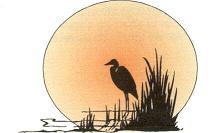 We consider applicants for all positions without regard to race, color, religion, sex, national origin, age, marital or veteran status, the presence of a non-job-related medical condition or handicap, or any other legally protected status.(PLEASE PRINT)									Date of Application:			Position(s) Applied For:											Referral Source:		Advertisement			Friend			Relative				Walk-In		Employment Agency			Other			Name																       Last			                 First				Middle           	Address															Number		         Street			City		State		Zip CodeTelephone	(	)				Social Security Number		  /	/		Do you possess a valid driver’s license?		Yes			NoDo you have reliable transportation?			Yes			NoIf employed and you are under 18, can you furnish a work permit?		Yes			NoHave you filed an application here before?  	       Yes	               No	If yes, give date			Have you ever been employed here before? 	       Yes	               No	If yes, give date			Are you employed now?   	       Yes	               No	May we contact your present employer ____Y / ____ N  Are you prevented from lawfully becoming employed in this country because of VISA or Immigration Status?  	       Yes	               No (Proof of citizenship or immigration status will be required upon employment)On what date would you be available for work? 					Are you available to work   	Full Time  	 Part Time  	 Shift Work  	 TemporaryAre you on a lay-off and subject to recall?	 	Yes			NoCan you travel if the job requires it?			Yes			No	Have you been convicted of a felony within the last 7 years?   		Y       		N Have you been convicted of any sexual acts or abuse involving children?   		Y       		N(Conviction will not necessarily disqualify applicant from employment)If Yes, please explain												AN EQUAL OPPORTUNITY EMPLOYERVeteran of the U.S. Military service?   		Y       		N	If Yes, Branch				Indicate languages you speak, read, and/or writeList professional, trade, business or civic activities and offices held. (You may exclude memberships which would reveal sex, race, religion, national origin, age, ancestry, or handicap or other protected status)																														Give name, address and telephone numbers of three references who are not related to you and are not previous employers.Special Employment Notice to Disabled Veterans, Vietnam Era Veterans, and Individuals with Physical or Mental Handicaps.Government contractors are subject to 38 USC 2012 of the Viet Era Veterans Readjustment Act of 1974 which requires that they take affirmative action to employ and advance in employment qualified disabled veterans of the Vietnam Era, and Section 503 of the Rehabilitation Act of 1973, as amended, which requires government contractors to take affirmative action to employ and advance in employment qualified handicapped individuals.If you are a disabled veteran, or have a physical or mental handicap you are invited to volunteer this information which will be treated as confidential. Failure to provide this information will not jeopardize or adversely affect your consideration for employment.If you wish to be identified, please sign below.		Handicapped Individual 	Disabled Veteran 	Vietnam Era Veteran  Signed								Employment ExperienceStart with your present or last job. Include military service assignments and volunteer activities. You may exclude organization names which indicate race, color, religion, gender, national origin, handicap or other protected status.If you need additional space, please continue on a separate sheet of paper.Special Skills and Qualifications: Summarize special skills and qualifications acquired from employment or other experienceEducationHonors Received: State any additional information you feel may be helpful to us in considering your application. Applicant’s StatementI certify that answers given herein are true and complete to the best of my knowledge.I authorize investigation of all statements contained in this application for employment as may be necessary in arriving at an employment decision.This application for employment shall be considered active for a period of time not to exceed 45 days. Any applicant wishing to be considered for employment beyond this time period should inquire as to whether or not applications are being accepted at this time.The applicant understands that neither this document nor any offer of employment from the employer constitute an employment contract unless a specific document to that affect is executed by the employer and employee in writing.In the event of employment, I understand that false or misleading information given in my application or interview (s) may result in discharge. I understand, also, that I am required to abide by all rules and regulations of the employer.Signature of Applicant						DateFor Personnel Department Use OnlyArrange Interview		 Yes			 NoRemarks													Employed    		 Yes          No   		Date of Employment					Job Title					Hourly/Salary Rate		    Department			Interviewed by						Date			Interviewed by						Date			To Whom It May Concern:The below mentioned individual has applied to Charles County Freedom Landing, Inc. for Employment.The attached for authorizes the release of information to Charles County Freedom Landing, Inc. to verify education listed on his/her application. Please complete the statement below and return it to me as soon as possible.I thank you in advance for your cooperation.Sincerely,Name:							Social Security #:				Address:													Date of Birth:			   Attended:					  	From:			To:		Completed:					Credits toward:					Degree in:						Graduated:		Degree:					In:						Date:					Applicant Name:							Address:								I authorize the release of information from any organizations relevant to certification of past employment or education of the above-named individual to Charles County Freedom Landing, Inc.		Date of Birth:						Social Security #:						Signature of applicant						DateCan you tell me what you know about individuals diagnosed with a serious, persistent mentally illness?Can you tell me why you would be an asset to Charles County Freedom Landing?What do you consider your strengths?FLUENTGOODFAIRSPEAKREADWRITEEmployer                                         Telephone                                                            (       )Dates EmployedDates EmployedWork PerformedEmployer                                         Telephone                                                            (       )FromToWork PerformedAddressJob TitleHourly Rate/SalaryHourly Rate/SalaryJob TitleStartFinalSupervisorReason for LeavingEmployer                                         Telephone                                                            (       )Dates EmployedDates EmployedWork PerformedEmployer                                         Telephone                                                            (       )FromToWork PerformedAddressJob TitleHourly Rate/SalaryHourly Rate/SalaryJob TitleStartFinalSupervisorReason for LeavingEmployer                                         Telephone                                                            (       )Dates EmployedDates EmployedWork PerformedEmployer                                         Telephone                                                            (       )FromToWork PerformedAddressJob TitleHourly Rate/SalaryHourly Rate/SalaryJob TitleStartFinalSupervisorReason for LeavingEmployer                                         Telephone                                                            (       )Dates EmployedDates EmployedWork PerformedEmployer                                         Telephone                                                            (       )FromToWork PerformedAddressJob TitleHourly Rate/SalaryHourly Rate/SalaryJob TitleStartFinalSupervisorReason for LeavingElementaryHighCollege/UniversityGraduate/ProfessionalSchool NameYears Completed4   5   6   7   8      9   10    11   121   2   3   4       1     2    3    4Diploma/DegreeDescribe Course of StudyDescribe Specialized Training, Apprenticeship, Skills and Extra-Curricular Activities 